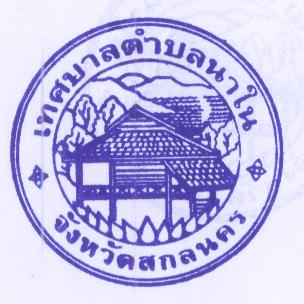                                            สำนักงานเทศบาลตำบลนาใน                        ตำบลนาใน อำเภอพรรณานิคม                                                           จังหวัดสกลนครเทศบาลตำบลนาใน ขอเชิญยื่นแบบแสดงรายการและชำระภาษีประจำปี ๒๕๖๑  งานพัฒนาจัดเก็บรายได้  กองคลัง  เทศบาลตำบลนาในวันจันทร์ – ศุกร์  เวลา ๐๘.๓๐ – ๑๖.๓๐ น.-ภาษ๊บำรุงท้องที่  ยื่นแบบแสดงรายการที่ดินและชำระภาษีได้ตั้งแต่วันที่ ๑ มกราคม – ๓๐ เมษายน ๒๕๖๑-ภาษ๊โรงเรือนและที่ดิน  ยื่นแบบแสดงรายการทรัพย์สินได้ตั้งแต่วันที่ ๒ มกราคม – ๒๘ กุมภาพันธ์ ๒๕๖๑-ภาษีป้าย  ยื่นแบบแสดงรายการเสียภาษ๊ได้ตั้งแต่วันที่ ๒ มกราคม – ๓๑ มีนาคม ๒๕๖๑                                           สำนักงานเทศบาลตำบลนาใน                        ตำบลนาใน อำเภอพรรณานิคม                                                           จังหวัดสกลนครเทศบาลตำบลนาใน ขอเชิญยื่นแบบแสดงรายการและชำระภาษีประจำปี ๒๕๖๐  งานพัฒนาจัดเก็บรายได้  กองคลัง  เทศบาลตำบลนาในวันจันทร์ – ศุกร์  เวลา ๐๘.๓๐ – ๑๖.๓๐ น.-ภาษ๊บำรุงท้องที่  ยื่นแบบแสดงรายการที่ดินและชำระภาษีได้ตั้งแต่วันที่ ๒ มกราคม – ๓๐ เมษายน ๒๕๖๐-ภาษ๊โรงเรือนและที่ดิน  ยื่นแบบแสดงรายการทรัพย์สินได้ตั้งแต่วันที่ ๒ มกราคม – ๒๘ กุมภาพันธ์ ๒๕๖๐-ภาษีป้าย  ยื่นแบบแสดงรายการเสียภาษ๊ได้ตั้งแต่วันที่ ๒ มกราคม – ๓๑ มีนาคม ๒๕๖๐